 www.astekglobe.com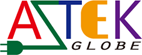 APP015 15W Single Output Open FrameFeature*Over Voltage Protection, Over Current Protection, Short Circuit Protection*100% Burn in test at 40C *Low Ripple Noise *MTBF Above 50000 HRS at 25CInputInput Voltage: 90~264VAC
Input Current (Max): 0.4A Output
Output Voltage: 5V~48V
Output Power (Max): 15W
Ripple Noise: 1%
Efficiency: >=72%General Specifiction
Operating Temperature: 0~40 degree C
Storage Temperature: -20~85 degree C
Over Voltage Protection:Auto Recovery
Short Circuit Protecton: Auto Recovery
Meet CE, FCC
Dimension: 53.5*37.5*23mm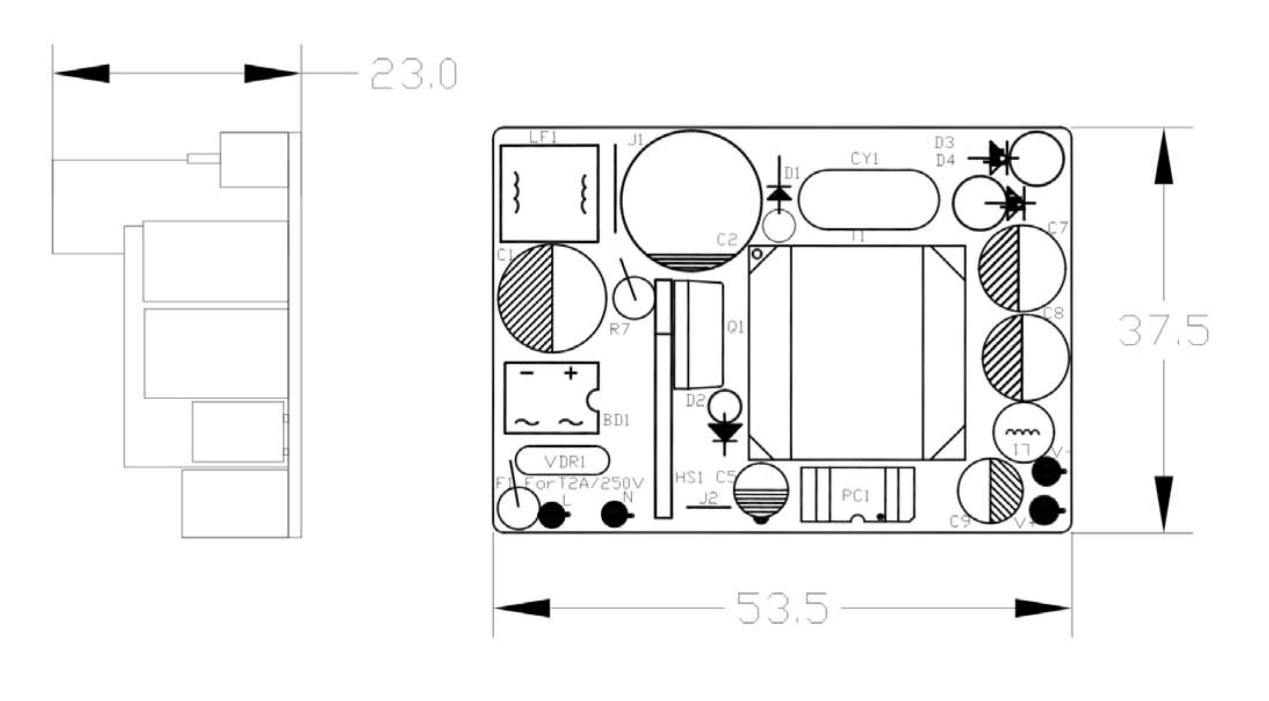 